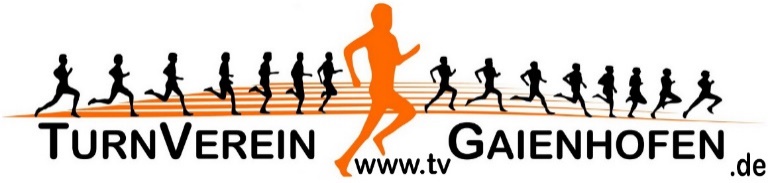 Liebe Eltern,als Verein wollen wir unsere Aktivitäten sowohl auf unserer Homepage, als auch in anderen Medien (Höri-Woche, Tageszeitung, Schaukasten, Broschüren) präsentieren. Zu diesem Zweck möchten wir Fotos aus dem Vereinsleben verwenden, auf denen auch Ihre Kinder eventuell erkennbar sind, bzw. mit Namen genannt werden. Dies ist nur mit Ihrem Einverständnis möglich. Wir bitten Sie deshalb die dafür erforderliche Einverständnis-erklärung auszufüllen und bei den Übungsleitern abzugeben.Diese Einwilligung ist freiwillig und kann jederzeit widerrufen werden. Aus der Verweigerung oder dem Widerruf der Einwilligung entstehen Ihnen oder Ihrem Kind /Ihren Kindern keinerlei Nachteile.Jugend -und ÜbungsleiterinDiana Berwik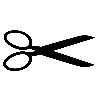 Einverständniserklärung zur Veröffentlichungvon Fotos- und/oder Filmaufnahmen von MinderjährigenHiermit 	     erteile/n 		         verweigere/n ich/wir (zutreffendes bitte ankreuzen)dem TV Gaienhofen die Erlaubnis, vereinsbezogene Fotos/Videos von unserem Kind/unseren Kindern zu erstellen und auf der Homepage des Vereins (www.tvgaienhofen.de), in Printmedien (z.B. Höri-Woche, Südkurier, Wochenblatt) oder im Schaukasten des Vereins an der Höri-Halle zu veröffentlichen.1Hat Ihr Kind das 16. Lebensjahr vollendet, dann ist auch seine schriftliche Zustimmung erforderlich.Bitte tragen Sie den/die Namenin Druckbuchstaben ein!Unterschrift1Kind 1:Kind 2:Kind 3:Kind 4:Ort , DatumOrt , DatumName(n) des/der Erziehungsberechtigten (bitte in Druckbuchstaben)Name(n) des/der Erziehungsberechtigten (bitte in Druckbuchstaben)Unterschrift(en) des/der Erziehungsberechtigten (bitte in Druckbuchstaben)Unterschrift(en) des/der Erziehungsberechtigten (bitte in Druckbuchstaben)